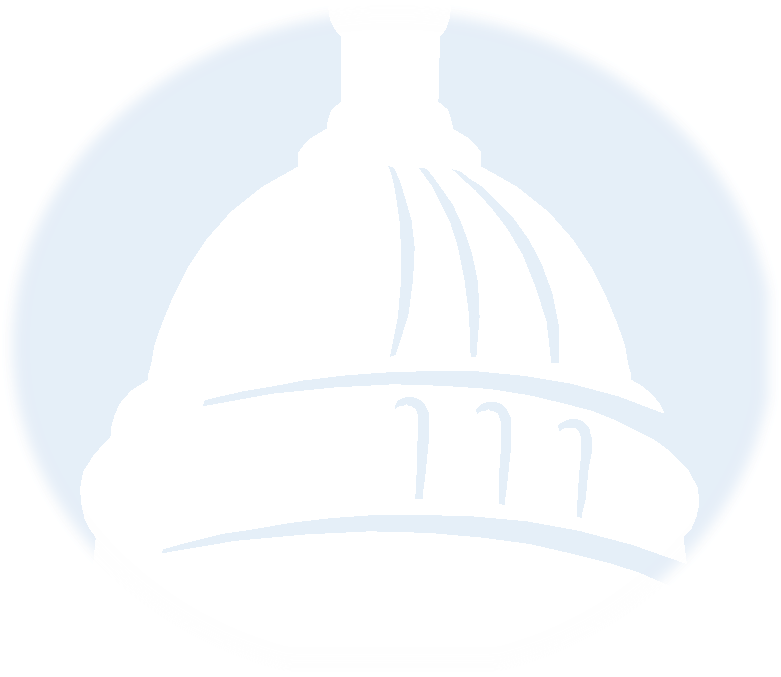 Competitive Employment Opportunities (CEO) Calendar: 2023-2024AUGUST 2023SundayMondayTuesdayWednesdayThursdayFridaySaturday293012345678910111213141516171819202122232425262728First Day of School for StudentsCEO Student Application Opens29CEO Recruitment Outreach303112SEPTEMBER 2023SEPTEMBER 2023SEPTEMBER 2023SEPTEMBER 2023SEPTEMBER 2023SEPTEMBER 2023SEPTEMBER 2023SundayMondayTuesdayWednesdayThursdayFridaySaturday2728First Day of School for StudentsCEO Student Application Opens29CEO Student Recruitment Outreach30311234Labor DayNo School567891011CEO Student Recruitment Outreach12131415161718CEO Student Recruitment Outreach19 202122232425CEO Student Recruitment Outreach2627282930OCTOBER 2023OCTOBER 2023OCTOBER 2023OCTOBER 2023OCTOBER 2023OCTOBER 2023OCTOBER 2023OCTOBER 2023SundayMondayTuesdayWednesdayThursdayThursdayFridaySaturday12CEO Student Recruitment Outreach34456CEO Student Application Closes789Indigenous People’s DayNo School10Interview Notifications11111213141516   CEO Applicant Interviews1718181920212223CEO Applicant Interviews2425252627 282930 CEO Applicant Interviews31Halloween1 1 234	NOVEMBER 2023	NOVEMBER 2023	NOVEMBER 2023	NOVEMBER 2023	NOVEMBER 2023	NOVEMBER 2023	NOVEMBER 2023SUNDAYMONDAYTUESDAYWEDNESDAYTHURSDAYFRIDAYSATURDAY2930 CEO Applicant Interviews311234456      CEO Applicant Interviews78910Veterans DayNo School11111213 CEO Applicant Interviews14151617Last Day of Applicant Interviews18181920Decision Letters Sent Out2122Thanksgiving Break(No school for students and teachers)23Thanksgiving Break(No school for students and teachers)24Thanksgiving Break(No school for students and teachers)25252627  CEO Paperwork Submissions Begin282930122DECEMBER 2023DECEMBER 2023DECEMBER 2023DECEMBER 2023DECEMBER 2023DECEMBER 2023DECEMBER 2023SundayMondayTuesdayWednesdayThursdayFridaySaturday2627CEO Paperwork Submissions Begin2829301234CEO Accepted Students/Family Outreach 567891011CEO Accepted Students/Family Outreach121314151617 18CEO Accepted Students/Family Outreach19202122Winter Break(No school for students/staff)232425   Christmas Day(No School)26     Winter Break(No school for students/staff)27282930JANUARY 2024JANUARY 2024JANUARY 2024JANUARY 2024JANUARY 2024JANUARY 2024JANUARY 2024SundayMondayTuesdayWednesdayThursdayFridaySaturday311Winter Break(No school for students and teachers)2No School for Students3Mentor OrientationVirtual456789Student Orientation10Mentor TrainingIn-Person11 Student Orientation12131415Martin Luther King Jr. DayNo School 1617CEO Kickoff Event1819202122   23Self-Advocacy and Disability Disclosure2425Self-Advocacy and Disability Disclosure 26½ Day for Students27282930      CFP Mentor Session #1311CFP Mentor Session #123FEBRUARY 2024FEBRUARY 2024FEBRUARY 2024FEBRUARY 2024FEBRUARY 2024FEBRUARY 2024FEBRUARY 2024SundayMondayTuesdayWednesdayThursdayFridaySaturday282930CFP Mentor Session #1311CFP Mentor Session #123456Conflict Resolution78Conflict Resolution910111213CFP Mentor Session #21415CFP Mentor Session #216No School for Students171819President’s Day(No school for students, teachers, and staff)20Personal Finance2122Personal Finance2324252627Netiquette2829Netiquette12MARCH 2024MARCH 2024MARCH 2024MARCH 2024MARCH 2024MARCH 2024MARCH 2024MARCH 2024SundayMondayTuesdayWednesdayThursdayFridaySaturday252627Netiquette2829Netiquette12345CFP Mentor Session #367CFP Mentor Session #389101112Public Speaking13Public Speaking14Parent Teacher Conferences (No School for Students)15No School for Students1617St. Patrick’s Day1819CFP Mentor Session #42021CFP Mentor Session #42222242526Resume Workshop2728Resume Workshop2930APRIL 2024APRIL 2024APRIL 2024APRIL 2024APRIL 2024APRIL 2024APRIL 2024SundayMondayTuesdayWednesdayThursdayFridaySaturday311     2CFP Mentor Session #5(Resumes)34CFP Mentor Session #5(Resumes)5    ½ Day for Students678    9Interview Workshop10    11   Interview Workshop12131415Spring Break (No school for students and teachers)16Emancipation Day (No school for students, teachers, and staff)17Spring Break (No school for students and teachers)18Spring Break (No school for students and teachers)19Spring Break (No school for students and teachers)20212223CFP Mentor Session #6(Interviews)2425CFP Mentor Session #6(Interviews)2627282930Mock Interviews12Mock Interviews34MAY 2024MAY 2024MAY 2024MAY 2024MAY 2024MAY 2024MAY 2024SundayMondayTuesdayWednesdayThursdayFridaySaturday282930Mock Interviews12Mock Interviews34567CFP Mentor Session #789CFP Mentor Session #71011121314 	Netiquette	1516Netiquette1718192021  CFP Mentor Session #8CFP Prep2223 CFP Mentor Session #8CFP Prep2425  2627Memorial Day(No school for students, teachers and staff)28CFP Presentations #129   30CFP Presentations #131 1JUNE 2024JUNE 2024JUNE 2024JUNE 2024JUNE 2024JUNE 2024JUNE 2024SundayMondayTuesdayWednesdayThursdayFridaySaturday234 CFP Presentations #2*No School for Students*5 6CFP Presentations #2789101112CEO Graduation1314151617Last Day of School 18CEO 80-hour Summer Internships BEGIN19Juneteenth20 21222324CEO 80-hour Summer Internships2526272829301CEO 80-hour Summer Internships23456JULY 2024JULY 2024JULY 2024JULY 2024JULY 2024JULY 2024JULY 2024JULY 2024SUNDAYMONDAYTUESDAYWEDNESDAYTHURSDAYFRIDAYSATURDAY301CEO 80-hour Summer Internships234Independence Day5678CEO 80-hour Summer Internships9101112131415CEO 80-hour Summer Internships16171819202122CEO 80-hour Summer Internships23242526272829CEO 80-hour Summer Internships3031123August 2024August 2024August 2024August 2024August 2024August 2024August 2024August 2024SUNDAYMONDAYTUESDAYWEDNESDAYTHURSDAYFRIDAYSATURDAY2829CEO 80-hour Summer Internships303112345CEO 80-hour Summer Internships6789101112CEO 80-hour Summer Internships13141516171819CEO 80-hour Summer Internships2021222324Last Day of Internships2526First Day of School2728293031